Сведения о студенческом научном обществе (СНО/СНК)«ЭКСПРЕСС-АНАЛИЗ СОСТОЯНИЯ ОКРУЖАЮЩЕЙ СРЕДЫ И ЗДОРОВЬЯ ЧЕЛОВЕКА С ИСПОЛЬЗОВАНИЕМ СОВРЕМЕННЫХ ПРИБОРОВ И ОБОРУДОВАНИЯ»Таблица-анкета результатов деятельности НСО за 2018 год.Руководитель из числа НПРСтарший преподаватель Лысенко Дмитрий Сергеевич+79064530032  dslysenko@sfedu.ru  Девиз и логотип 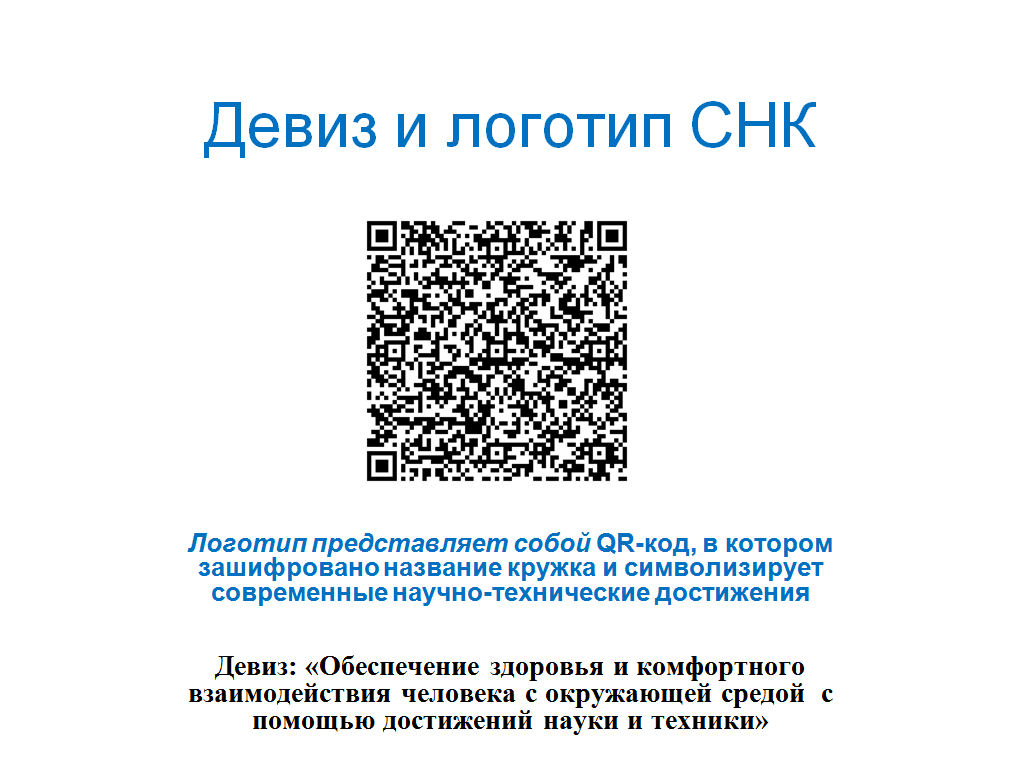 Цель деятельностиизучить взаимосвязь состояния здоровья с условиями окружающей среды, средства и методы обеспечения комфортного взаимодействия человека с окружающей средойТемы основных проектов и заседанийБиомедицинский анализ факторов, влияющих на продолжительность жизни и долгожительство представителей различных профессиональных группИсследование факторов, обеспечивающих активное долголетие (в т.ч. факторы окружающей среды, особенности питания, профессиональной и интеллектуальной деятельности).№ п/пМероприятиеКоличествоЧисло студентов-членов СНО, принявших участиеРезультат(кол-во наград)1.Заседания СНО10все2.Научные мероприятия ЮФУ1113.Областные, научные мероприятия---4.Всероссийские научные мероприятия5745.Международные научные мероприятия22-6.Межвузовские научные мероприятия---7.Научные публикации (статьи, тезисы)33-8.Участие в грантах и исследовательских программах---